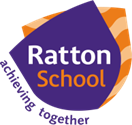 Year 10 and Year 11 HistoryYear 10 and Year 11 HistoryUnit 1: Paper 2: Period StudyUnit 2: Paper 2: British Depth StudyStudents will build on their Cold War Case Study of Berlin from Year 9 and their knowledge of World War II from Year 8. Students will study the origins of the Cold War from 1941-1958, the Cold War crises of 1958-1968, and the end of the Cold War from 1968-1991. Keywords for this UnitCold War Keywords.docxStudents will build on their study of Britain c.1500-1750 in Year 7. Students will study Queen, Government and Religion 1558-1569, Challenges to Elizabeth at home and abroad 1569-1588, and Elizabethan society in the Age of Exploration 1558-1588.  Keywords for this UnitElizabethan Keywords.docx  Unit 3: Paper 1: Thematic Study and Historic EnvironmentUnit 4: Paper 3: Modern Depth StudyStudents will apply their overview of British history from the whole of Year 7 and 8, with a particular emphasis on their study of World War 1. Students will study Medicine in Medieval England (c.1250-1500), The Medical Renaissance in England (c.1500-1700), Medicine in 18th and 19th century Britain, and Medicine in modern Britain (c.1900-present). There is a focus on a Historic Environment: The British Sector of the Western Front 1914-1918: Injuries, treatments and trenches. Students will also practice selection and use of sources for historical enquiry. Keywords for this UnitMedicine Keywords.docxStudents may be required to interpret the main points of basic  graphical data as a historical source. Marks for SPAGSTStudents will apply their knowledge of World War I, World War II and the Holocaust. Students will study Weimar Republic 1918-1929, Hitler’s rise to power 1919-1933, Nazi control and dictatorship 1933-1939 and life in Nazi Germany 1933-1939. Students will also use and analyse historical sources and interpretations.  Keywords for this UnitGermany Keywords.docxStudents may be required to interpret the main points of basic graphical data as a historical source. Marks for SPAGST